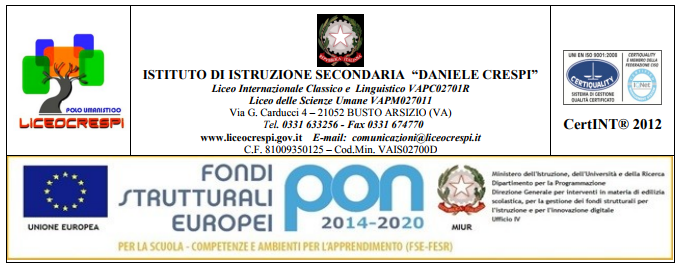 LAVORO ESTIVO GEOSTORIA – 1ASULavoro estivo per tutti: - Leggere la trilogia Alexandros di Valerio Massimo Manfredi- Lavoro estivo per il consolidamento :Leggere la trilogia Alexandros di Valerio Massimo ManfrediStudiare i punti 8 e 9 del programma e ridurli informa schematica.Preparare la scheda libro di uno dei tre romanzi- Lavoro estivo per il debitoLeggere la trilogia Alexandros di Valerio Massimo ManfrediStudiare i punti 5,6,7,8,9 del programma in modo approfondito ridurre i punti 8, 9 in forma schematicapreparare la scheda libro di uno dei tre romanzi